Plantilla de Política de Ciberseguridad: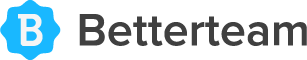 Introducción.El riesgo de robo de datos, estafas y violaciones de seguridad puede tener un impacto perjudicial en los sistemas, la infraestructura tecnológica y la reputación de una empresa. Como resultado, [Nombre de la Empresa] ha creado esta política para ayudar a describir las medidas de seguridad implementadas para garantizar que la información permanezca segura y protegida.Objetivo.El propósito de esta política es (a) proteger los datos y la infraestructura de [Nombre de la Empresa], (b) describir los protocolos y directrices que rigen las medidas de seguridad cibernética, (c) definir las reglas para el uso personal y empresarial, y (d) enumerar el proceso disciplinario de la empresa por violaciones de políticas.Alcance.Esta política se aplica a todos los trabajadores remotos de [Nombre de la Empresa], empleados permanentes y de medio tiempo, contratistas independientes, voluntarios, proveedores, pasantes y/o cualquier persona con acceso a los sistemas electrónicos, información, software y/o hardware de la empresa.Información confidencial.[Nombre de la Empresa] define “Información confidencial" como:Información financiera inédita y clasificada.Información de clientes, proveedores y accionistas.Clientes potenciales y datos relacionados con las ventas.Patentes, procesos de negocio y/o nuevas tecnologías.Contraseñas, asignaciones e información personal de los empleados.Contratos de empresa y registros legales.Seguridad del dispositivo.Uso de la empresa.Para garantizar la seguridad de todos los dispositivos e información proporcionados por la empresa, los empleados de [Nombre de la Empresa] deben:Mantener todos los dispositivos proporcionados por la empresa, incluidas tabletas, computadoras y dispositivos móviles, protegidos con contraseña (mínimo de 8 caracteres).Asegurar todos los dispositivos relevantes antes de abandonar su escritorio.Obtener autorización del Gerente de Oficina y/o Gerente de Inventario antes de retirar dispositivos de las instalaciones de la empresa.Abstenerse de compartir contraseñas privadas con compañeros de trabajo, conocidos personales, personal directivo y/o accionistas.Actualizar periódicamente los dispositivos con el software de seguridad más reciente.Uso personal.[Nombre de la Empresa] reconoce que es posible que se requiera que los empleados utilicen dispositivos personales para acceder a los sistemas de la empresa. En estos casos, los empleados deben reportar esta información a la gerencia para fines de mantenimiento de registros. Para garantizar que los sistemas de la empresa estén protegidos, todos los empleados deben:Mantener todos los dispositivos protegidos con contraseña (mínimo de 8 caracteres).Asegurarse de que todos los dispositivos personales utilizados para acceder a los sistemas relacionados con la empresa estén protegidos con contraseña.Instalar un software de antivirus con todas las funciones.Actualizar periódicamente el software antivirus.Bloquear todos los dispositivos en caso de dejarse desatendidos.Asegurarse de que los dispositivos estén protegidos en todo momento.Utilizar siempre redes seguras y privadas.Seguridad del correo electrónico.Proteger los sistemas de correo electrónico es una alta prioridad, ya que los correos electrónicos pueden provocar robo de datos, estafas y contener software malicioso como gusanos y errores. Por lo tanto, [Nombre de la Empresa] exige que todos los empleados:Verificar la legitimidad de cada correo electrónico, incluida la dirección de estos y el nombre del remitente.Evitar abrir correos electrónicos sospechosos, archivos adjuntos y hacer clic en enlaces.Buscar errores gramaticales importantes.Evitar títulos y enlaces “clickbait”.Comunicarse con el departamento de TI en relación con cualquier correo electrónico sospechoso.Transferencia de datos.[Nombre de la Empresa] reconoce los riesgos de seguridad que conlleva la transferencia de datos confidenciales interna y/o externamente. Para minimizar las posibilidades de robo de datos, todos los empleados deberán:Abstenerse de transferir información clasificada a empleados y terceros.Transferir datos confidenciales únicamente a través de las redes de [Nombre de la Empresa].Obtener la autorización necesaria de la alta dirección.Verificar el destinatario de la información y asegurarse de tener implementadas las medidas de seguridad adecuadas.Respetar la ley de protección de datos y el acuerdo de confidencialidad de [Nombre de la Empresa].Alertar inmediatamente al departamento de TI sobre cualquier infracción, software malicioso y/o estafa.Acción disciplinaria.La violación de esta política puede dar lugar a medidas disciplinarias, que pueden llegar hasta el despido. Los protocolos disciplinarios de [Nombre de la Empresa] se basan en la gravedad de la infracción. Las violaciones no intencionales sólo justifican una advertencia verbal, las violaciones frecuentes de la misma naturaleza pueden dar lugar a una advertencia por escrito y las violaciones intencionales pueden dar lugar a la suspensión y/o terminación, dependiendo de las circunstancias del caso.